INDICAÇÃO Nº                  Assunto: Solicita estudos para a implantação de uma vaga de carga e descarga na Rua Doutor Aguiar Pupo, em frente ao Açougue ‘O Espetão’ no Centro. Senhor Presidente,CONSIDERANDO, que atualmente os caminhões que descarregam produtos para: a papelaria, o açougue, a pastelaria, a farmácia e outros comércios alojados nas redondezas, ocupam as vagas reservadas ao Ponto de Táxi, altura do nº 315 e ocasionam a quebra da calçada e consequente prejuízo aos lojistas.CONSIDERANDO, que existe grande necessidade da vaga de carga e descarga, inclusive para maior viabilização do transito local, que fica dificultado com a parada de tais caminhões fornecedores.CONSIDERANDO, que esses caminhões utilizam as vagas dos taxistas, e muitas vezes os mesmos não tem onde parar seus veículos.CONSIDERANDO ainda, que há dificuldade na travessia dos pedestres, uma vez que, os caminhões param em cima da faixa de pedestres.INDICO, ao Sr. Prefeito Municipal, nos termos do Regimento Interno desta Casa de Leis, que se digne Sua Excelência determinar ao setor competente da Administração que providencie a implantação de uma vaga de carga e descarga, altura do nº 318 em local que especifica.                                    SALA DAS SESSÕES, 07 de fevereiro de 2018.SÉRGIO LUIS RODRIGUESVereador – PPS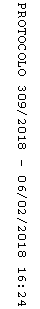 